Primera ParteSociedades MercantilesConcepto básicosLas sociedades mercantiles en México son aquellas sociedades que se forman de entre un conjunto de personas que tienen un objetivo común de carácter económico, existen bajo una denominación o razón social, y tienen personalidad jurídica.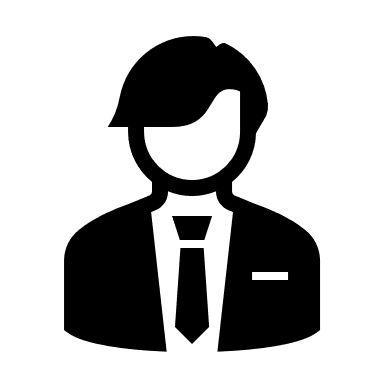 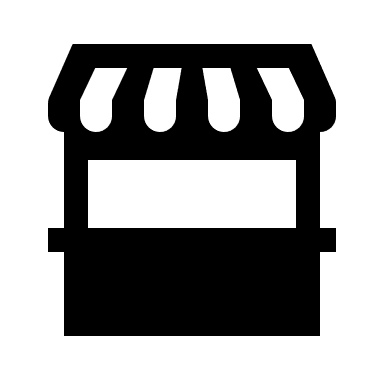 Tipos de SociedadesCivilesACSCMercantilesSASdeRLSASSAPIBursátilesSAPIBSABCooperativasSociedad Cooperativa de Consumidores de Bienes y/o ServiciosSociedad Cooperativa de Productores de Bienes y/o ServiciosSociedad Cooperativa de Ahorro y PréstamoDe Interés SolidaridadSociedades de Solidaridad SocialSociedades de Responsabilidad Limitada de Interés PúblicoFinancierasSociedad Financiera PopularSociedad Financiera ComunitariaUnión de CréditoAlmacenes Generales de DepósitoCasas de CambioSociedades Financieras de Objeto Múltiple (Reguladas y no Reguladas)Bancos (Instituciones de Crédito)Instituciones de SegurosCasas de BolsaETC, ETCConstituciónEn escritura públicaNotario o corredor públicoSi no se constituye ante fedatario público:Artículo 7o. Si el contrato social no se hubiere otorgado en escritura o póliza ante fedatario público, pero contuviere los requisitos que señalan las fracciones I a VII del artículo 6o., cualquiera persona que figure como socio podrá demandar en la vía sumaria el otorgamiento de la escritura o póliza correspondiente.En caso de que la escritura social no se presentare dentro del término de quince días a partir de su fecha, para su inscripción en el Registro Público de Comercio, cualquier socio podrá demandar en la vía sumaria dicho registro.Las personas que celebren operaciones a nombre de la sociedad, antes del registro de la escritura constitutiva, contraerán frente a terceros responsabilidad ilimitada y solidaria por dichas operaciones.
Estatutos Sociales y Escrituras PúblicasConcepto, Estructura y Elementos que lo IntegranArtículo 6 LGSMEstatutos socialesActa constitutiva (escritura o póliza constitutiva)Ejemplo Acta ConstitutivaEjemplo Póliza Corredor MercantilModificación de estatutos socialesCompulsa de estatutos socialesEjemplo compulsa ante corredor públicoEjemplo compulsa ante secretario de la sociedadRevisiónIdentificar el “acto”Acto “notarial/legal”. Es decir, identificar el acto respecto del cual el notario o fedatario público da fe: constitución, protocolización de un acta, ratificación, etc. Ejemplo. Acto “societario”: es decir, identificar el acto contenido el documento que se exhibe al notario: TIP: si es un acta de asamblea o de consejo, buscar el “Orden del Día”. Ejemplo.Identificar: capítulos, secciones y antecedentes.RedacciónPreferentemente por capítulosActa sin capítulosActa con capítulosArtículos o cláusulas, es indistintoModificaciónFormalidades requeridas para su modificaciónAsamblea Extraordinaria de AccionistasLGSM Artículo 182.- Son asambleas extraordinarias, las que se reúnan para tratar cualquiera de los siguientes asuntos: …Cualquiera otra modificación del contrato social, ….ProcedimientoAsambleas ExtraordinariasConvocatoriaAsambleaQuórumTres cuartas partesMayoríasMitad mas unoProtocolizaciónActas de asambleas extraordinarias se protocolizanActas y librosSe transcriben al libro de actas de asambleas de accionistasDuración de la SociedadDuración debe ser determinada o indefinida. Tesis judicial.Objeto SocialDeterminación correcta, según el tipo de empresa.Componente Comercial o de NegociosQue tan Amplio o específico debe serA la luz de la reforma en materia de laboral como debe redactarse el objeto social para no caer en outsourcingComponente JurídicoElementos claveGarantías, avales y obligados solidarios.Objeto Social sociedades de objeto específico que sean controladas por una diversa sociedad “holding”Objetos sociales regulados y prohibicionesActividades financierasCrédito, cambio de divisas y otras actividades auxiliaresEjemplo 1 Ejemplo 2Ejemplo 3Ejemplo de Cláusulas